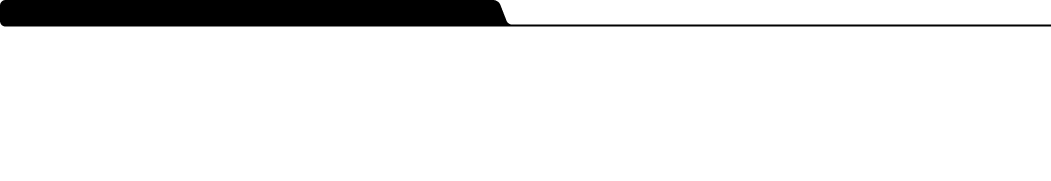  POSITION FOCUS The focus of the Video Team Leader at Centre Street Church is to serve the current and future video needs of Centre Street Church at all CSC campuses by growing and developing our volunteer-based video Team.  POSITION QUALIFICATIONSNoteable education in pertinent field (college diploma, university degree(s) preferred), or equivalent experienceProven and verifiable industry experienceOutstanding interpersonal, communication, and diplomacy skillsAbility to deal with diversity and change on an ongoing basisExcellent balance of people and task skills with a proven ability to work alone or in large groupsHighly organized, with strong follow throughPossess consistent and collaborative leadership abilities as it pertains to teamwork, as well as project management aptitudesProven working knowledge of such programs as Microsoft Word, Excel, Outlook, Power Point ProPresenter, Pro Video Player, Final Cut. Technical experience with broadcast video equipment. Candidating process may involve a submission of previous video post production work, as well as live event video directing PERFORMANCE STANDARDSUnderstand, support and live out CSC’s Membership Covenant and Statements of Faith (as defined in the General Operating Bylaws and Letters Patent).Adhere to and uphold the Personnel Policies, Team Values and Lifestyle Agreement of CSC.Attract, empower, develop and retain volunteers.Execute the role to the glory of God. POSITION EXPECTATIONSSeek out, facilitate understanding, focus creative input from various levels of CSC team members (volunteers, staff, etc.) and produce agreed upon deliverablesTake personal initiative to develop skills and knowledge on an ongoing basis in the areas of live video productionManage, schedule, grow, train and develop volunteers to facilitate streaming our weekend services to our campuses and online congregation. Review and track volunteers on a regular basis to ensure ministry goals are being metOversee the organization, management, and editing as needed for current service recordingsVideo control room systems trouble shooting abilities.  Position involves both weekday and weekend duties.Serve in other capacities as requested by the Technical Director.Actively participate in staff meetings, retreats, organizational development days, all-team days, membership meetings and special events designated by Senior Leadership as required.Create and maintain a regularly scheduled training program for all video positions.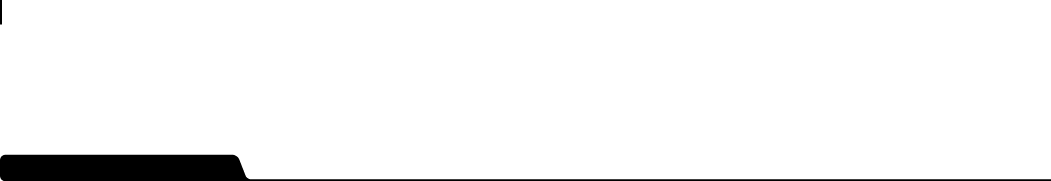 Technical MinistriesTemporary Video Team LeaderFull-time, permanent Technical Ministries  DirectorSalary range within CSC guidelines